https://clck.ru/NA7wD вычитание с переходом 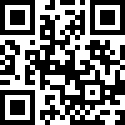 